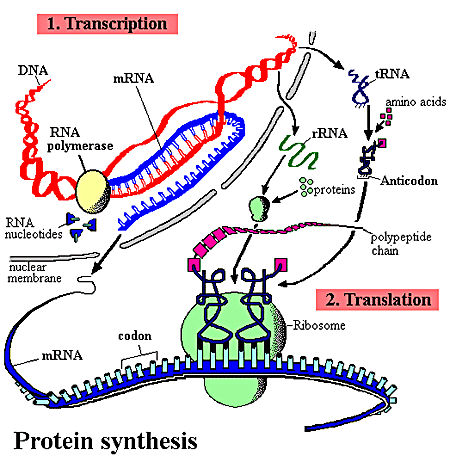 What does RNA stand for?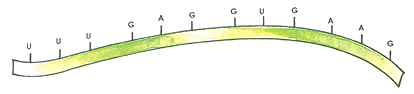 Since RNA is a nucleic acid (like DNA), we know that it consists of monomers called…The THREE parts of a nucleotide are…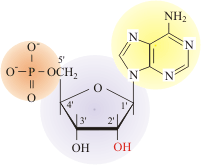 Sun:   House:Pool:DNA vs. RNA The sugar in RNA is ____________ instead of deoxyribose which is found in DNA.RNA is generally single-stranded, while DNA is ______________________.RNA contains the nitrogenous base URACIL instead of ______________.1.2.3.What is RNA?  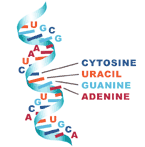 Ribonucleic AcidA disposable copy of a segment of DNAWhat does RNA do?   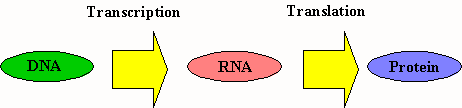 RNA is responsible for assembling _________________ into proteins.      (HINT:  What is the monomer of a protein?) 3 Types of RNA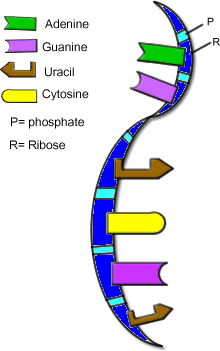  mRNA:rRNA:tRNA:  Messenger RNA (mRNA) 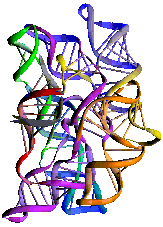 RNA molecules which carry copies of instruction for assembling amino acids into…__________________________.“Messengers” from DNA to the rest of the cell…WHY?Ribosomal RNA (rRNA) Proteins are assembled on the ________________ (Hint:  these are the smallest organelles in the cell)Ribosomes are made up of several dozen proteins plus rRNATransfer RNA (tRNA) 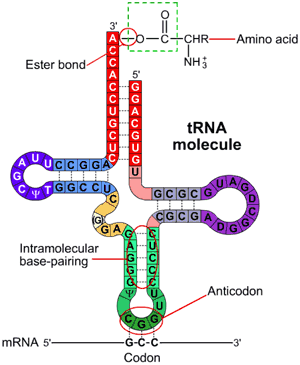 Transfers each amino acid to the ribosome as specified in the instructions coded within…